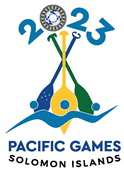 	REQUEST FOR EXPRESSIONS OF INTERESTExpressions of InterestThe Games Organizing Committee (GOC) of the Sol2023 Pacific Games is seeking Expression of Interests (EOI) for the services of an individual or company to undertake an audit/inventory of sound, staging, lighting and video capacity (LED Boards), including both equipment and skilled support technician in Solomon Islands, with particular focus on Guadalcanal Province and Honiara.GOC now invites Expressions of interest to indicate equipment list, skills and experience, methodology, hourly rates, and time frame.  EOI will be conducted in accordance with the procedures set out in the Solomon Islands Procurement and Contract Administration Manual and SIG Financial Instructions 2010.Expressions of interest must be delivered to the address below before 3:00pm by Monday 20th March 2023. Details of the EOI can be obtain from: Agnes Ngumi as per email address below.A Dropbox will also be available for submissions close to the due date. Further information can be obtained at the address below during official hours from 8.30am-5:00pmGames Organizing Committee Agnes NgumiE-mail: ANgumi@sol2023.com.sbMobile No: 7484676Facebook Page: XVII SOL2023